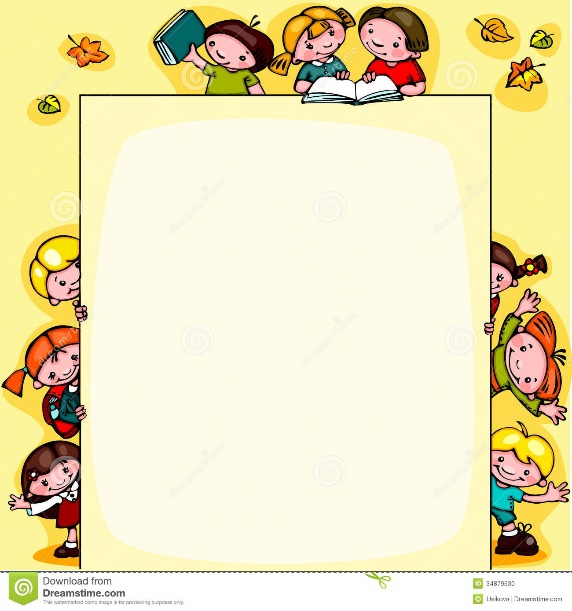 КЗО «Дніпропетровський навчально-реабілітаційний центр №1» ДОРКонспект логопедичного заняття у 3-А класіТЕМА: « Автоматизація звуку [Л] в складах, словах.»Вчитель – логопед  Гамій Н.В.м.Дніпро Конспект логопедичний заняття в 3-А класі на тему «Автоматизація звуку [Л]  в складах, словах»МЕТА: автоматизувати звук [Л] в складах, словах і реченнях.Завдання:Корекційно - навчальна:- виробити правильний артикуляційний уклад при вимові звуку [л].- вправляти у чіткому проголошенні звуку [л] в складах, словах,-продовжувати вчити утворювати префіксальні дієслова,-вправлятися в утворенні антонімів.Корекційно - розвиваюча:- розвивати фонематичний слух,- розвивати слухову і зорову увагу,- розвивати дрібну моторику.Корекційно - виховує:- виховувати посидючість, самоконтроль.Обладнання :герої казки «Ріпка», тарілка з горохом, порожня тарілка, дзеркала.Хід заняття:стоїть будиночок, фігурки заховані за будиночком.1. Організаційний момент.- Відгадайте, герої якої казки ми зустрінемося сьогодні на занятті:На городі виростала,Сили набирала,Непомітно, дуже швидко,Великою стала.Став тут дід усіх гукатиТа красуню рвати.А цю казку, діти, виВстигли відгадати?(ріпка).2 . Артикуляційна гімнастика.Прокинувся дід (Дитина одягає фігурку діда ), відкрив вікно (вправа «Віконце» ) і почав робити зарядку (вправа «Гойдалка»). Випив чашечку чаю (вправа «Чашечка») з варенням (вправа «Смачне варення»). Вийшов дід на город (вправа «Паркан») та вирішив посадити ріпку, почав копати ямку (вправа «Лопата»). Почала ріпка зростати (вправа «Парус» ).Діти виконують вправи перед дзеркалом .2. Він її поливав вранці і ввечері: - л-л-л (Звертати увагу дитини на положення язика під час вимови звуку [л].)Навколо ріпки траву сапав: -ла-ла-ла, ло-ло-ло, ли-ли-ли, ле-ле-ле, лу-лу-лу.Землю рихлив: ал-ол-ул, ол-ул-ил, ул-ил-ел, ил-ел-ал.А коли ріпка виросла, став її тягнути: пла-пли-плэ, кло-клу-клі, сле-сла-слу.Але витягнути не може.Діти повторюють за логопедом складові ланцюжки.3 Покликав дід бабу ...Біжить бабка, з кишені горошинки розсипає, а зі слів звук [л] втрачає. Підбери горошинку і скажи слово правильно:..ампа		пи..а 		сто....ожка 		ми.. о 	піна..Дитина перекладає горох зі столу в тарілочку і вимовляє слова.Тягнуть вони ріпку, а витягнути не можуть.Діти викладають фігурку бабки за дідом.4. Покликали ... онуку.Побігла внучка в город, але по дорозі на неї комарі налетіли. Ляскає вона руками, ловить комарів, а коли почує у слові-комарике звук [л], радісно кричить: «Впіймала!» Допоможи внучці, слухай уважно слова: лак, мак, стіл, стоп, стук, ложка, кішка,  банка, балка, будка, булка, бурка, крейда, стілець, будинок.Діти викладають фігурку внучки.Прибігла внучка в город. Тягнуть ріпку, а витягнути не можуть.5. Стомилися вони, вирішили відпочити.Пальчикова гімнастика.пальчикові вправа «Дід» -показати руками зверху вниз уявну бороду.пальчикові вправа «Бабка» - показати, як підв'язують під підборіддям куточки хустки.пальчикові вправа «Ріпка» - двома руками зверху вниз намалюйте в повітрі коло з загостреним кінчиком внизу - за формою ріпи.пальчикові вправа «Собака» - середній, безіменний і великий пальці витягніть, з'єднайте подушечки - це «морда» собачки. Вказівний палець і мізинець підніміть вгору - це «вуха» 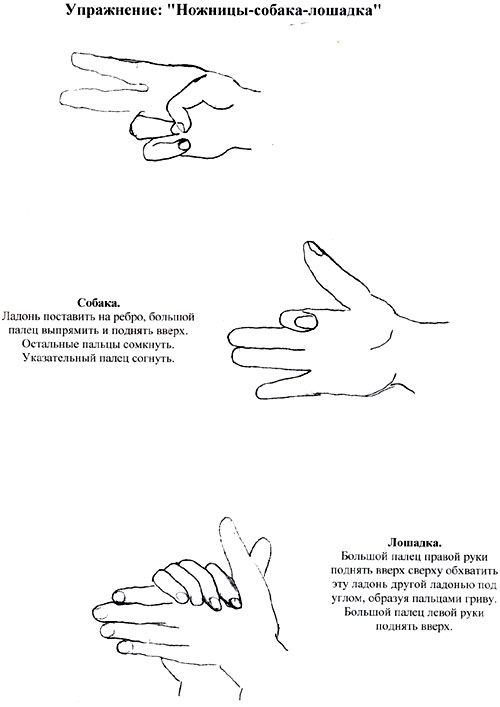 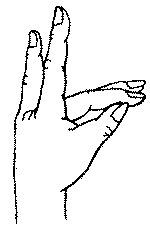 пальчикові вправа «Кішка» - середній і безіменний пальці з'єднайте з великою так, щоб вийшло кільце - це «мордочка» кішки. Вказівний палець і мізинець підніміть - так стирчать котячі вушка. 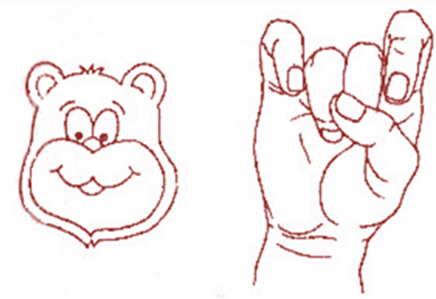 пальчикові вправа «Мишка» - кінчики середнього та безіменного пальців з'єднати з великим пальцем. Вказівний і мізинець зігнути і притиснути кінчиками до середнього і безіменному пальцям.6 .Покликали вони ... Жучку і КішкуА Жучка і Кішка в цей час сперечаються: Жучка каже слово, а Кішка сперечається з нею, допоможи Кішці. Гра «Скажи навпаки»Узимку холодно, а навесні — тепло.Вовк влітку ситий, а взимку — голодний.Цукор солодкий, а лимон — кислий.Камінь важкий, а кулька — легка.Заєць влітку сірий, а взимку — білий.Веселий хлопчик сміється, а сумний — плаче.Прибігли Жучка і кішка , але ріпку витягти не виходить.Діти викладають фігурки Жучки і Кішки за бабцею.7. Покликали вони тоді ...мишку.Гра «Доскажи слівце». Почула мишка, що її звуть. Логопед показує на фігурці мишки.з дому ...вибігла,по доріжці ... побігла.Через місток річку ... перебігла,до городу ... прибігла,в хвіртку ... забігла,до діда близько ... підбігла.Діти викладають фігурку мишки за кішкою.Потягнули всі разом і витягли ріпку!Логопед витягує Ріпку.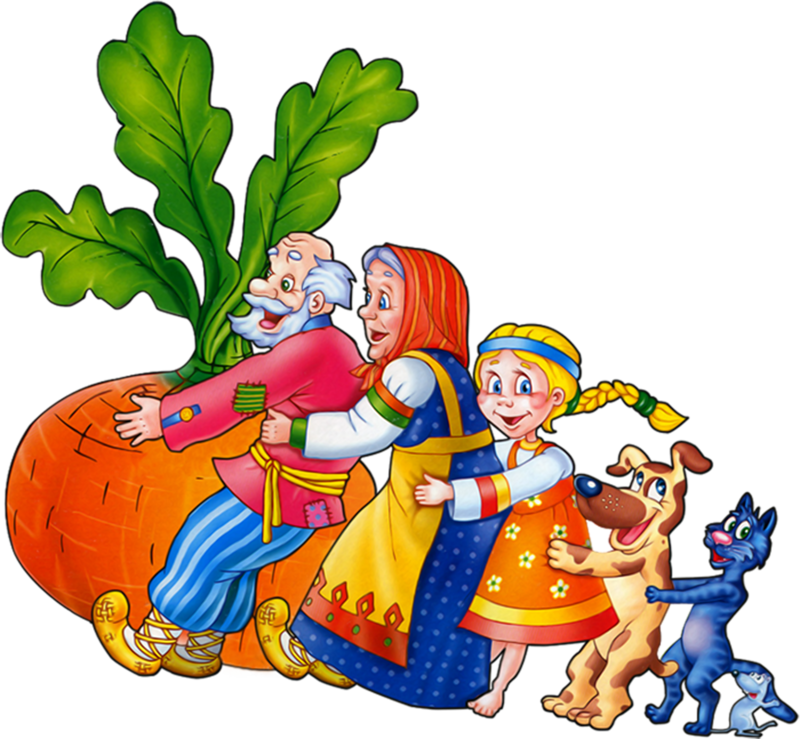 8. Підсумок заняття.Ось і закінчилася казка. Як ви думаєте, чому ріпку витягнули?Діти пояснюють.( тому що тягнули всі разом, допомагали один одному)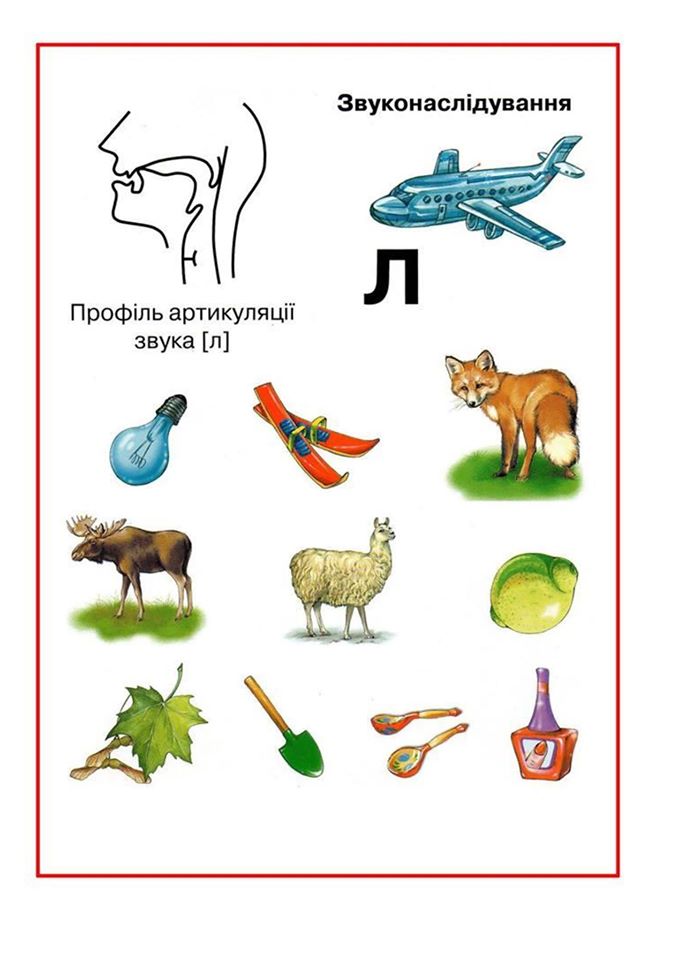 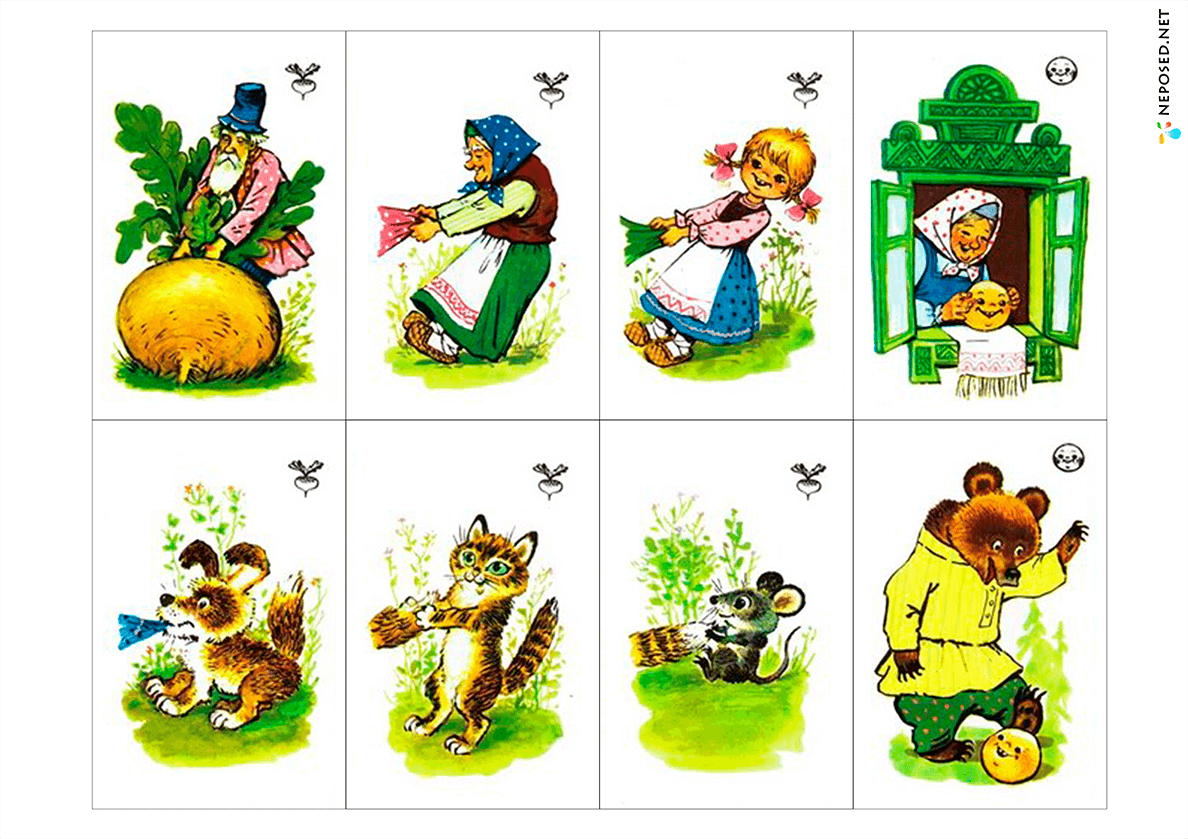 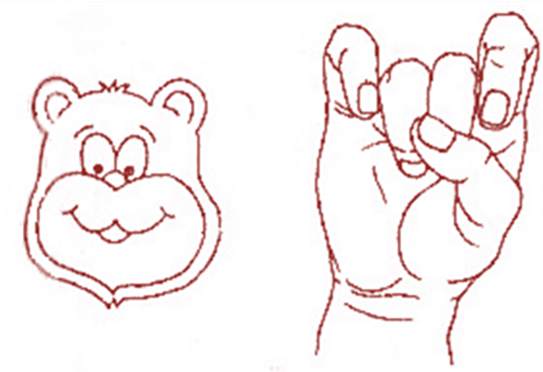 СОБАКА			КІШКА				МИШКА